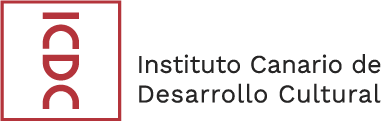 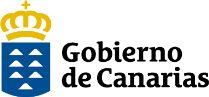 ANEXO VIII DECLARACIÓN RESPONSABLENombre y apellidos	mayor deedad,	con	D.N.I.	nº.………………………	y	domicilio en…………………………………………………………………………….Habiendo presentado solicitud para la participación en la convocatoria impulsada por la empresa pública Instituto Canario de Desarrollo Cultural S.A. (ICDC) con objeto de la realización de contratos privados con profesionales, empresas culturales y entidades culturales sin ánimo de lucro, para la selección, promoción y difusión de proyectos y/o actividades culturales celebradas en su totalidad en los barrios de los municipios de Canarias, desde el 28 de junio hasta el 15 de diciembre de 2021, y aceptada la concesión de la contraprestación económica al proyecto……………………………………………………………………con        la        cantidad        de…………………………………€, así como de todas y cada una de las condiciones expresadas en la resolución definitiva, esta parte interesa justificar el proyecto y/o actividad, de conformidad con la Base que rige la convocatoria antedicha. Y así, en cumplimiento con lo dispuesto en la misma, DECLARO expresamente y bajo mi responsabilidad lo siguiente:I.- Que se aporta en fecha ………………………………………. la documentación que se relaciona en la Base indicada y teniendo en consideración el contenido unificado del Anexo VI y VII que debe contener lo que se reproduce a continuación:1.1.- Dos (2) copias en formato digital de una Cuenta Justificativa con la relación clasificada de los gastos e inversiones de la actividad, y por cada uno de ellos, los datos siguientes de las facturas o documentos de valor probatorio: acreedor/a, número de factura, breve descripción del objeto, importe, fecha de emisión, fecha y medio de pago, identificación de la anotación contable e impuesto soportado. Asimismo, se indicarán las desviaciones acaecidas.1.2.- Dos (2) copias en formato digital de la Memoria de actuación justificativa del cumplimiento de las condiciones impuestas en la contraprestación económica, con indicación de las actividades realizadas y de los resultados obtenidos.1.3.- Un detalle de otros ingresos o ayudas que hayan financiado la actividad concedida con indicación del importe y su procedencia. Una relación detallada de otros ingresos, subvenciones o recursos que hayan financiado la actividad con indicación del importe y su procedencia, firmada por el representante de la institución o empresa beneficiaria.Calle León y Castillo, 55 bajo o 57- 4ª planta 35003 - Las Palmas de Gran Canaria TELÉFONO: 928 277530FAX: 928 277690C/ Puerta Canseco, 49 – 2ª planta 38003 - Santa Cruz de Tenerife TELÉFONO: 922 531101FAX: 922 242419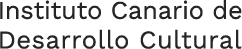 1.4.- Justificación de la presencia o mención en cualquier medio de comunicación y prensa del Gobierno de Canarias e Instituto Canario de Desarrollo Cultural S.A. según lo estipulado en la base segunda de la convocatoria.II.- Que las copias de los documentos aportados en formato digital, y los datos contenidos en ellos, son veraces y exactos, y cumplen con lo exigido en las Bases reguladoras de la presente convocatoria.III. Que dispongo de la documentación original que así lo acredita y, en caso de exigirlo la entidad privada, me comprometo a presentarla ante cualquiera de las oficinas de Instituto Canario de Desarrollo Cultural, S.A., en el momento en que así se me requiera.IV.- Que, de entre la documentación justificativa que se presenta, la relación de facturas y/o documentos de valor probatorio relativos a la contraprestación económica concedida corresponde única y exclusivamente a los gastos derivados de la ejecución del proyecto y/o actividad por ICDC en el marco de la convocatoria para la selección, promoción y difusión de proyectos y/o actividades culturales celebradas en su totalidad en los barrios de los municipios de Canarias en 2021.V.-    Que conozco que la falta de acreditación de los requisitos exigidos para la justificación de la actividad concedida por ICDC, así como la inexactitud, falsedad u omisión en cualquier dato que figure en la documentación presentada por este medio o la no presentación de la documentación que corresponda, determinará la imposibilidad de continuar con el procedimiento iniciado, quedando sin efecto las actuaciones realizadas, sin perjuicio de las responsabilidades penales, civiles o administrativas a que hubiera lugar tal y como se establece en el artículo 69 de la Ley 39/2015, de 1 de octubre, del Procedimiento Administrativo Común de las Administraciones PúblicasY para que así conste a los efectos oportunos, firmo la presente declaración en……………………a …………… de………………de …………………Fdo.…………………………………..Calle León y Castillo, 55 bajo o 57- 4ª planta 35003 - Las Palmas de Gran Canaria TELÉFONO: 928 277530FAX: 928 277690C/ Puerta Canseco, 49 – 2ª planta 38003 - Santa Cruz de Tenerife TELÉFONO: 922 531101FAX: 922 242419